Комитет Администрации г. Славгорода Алтайского края по образованию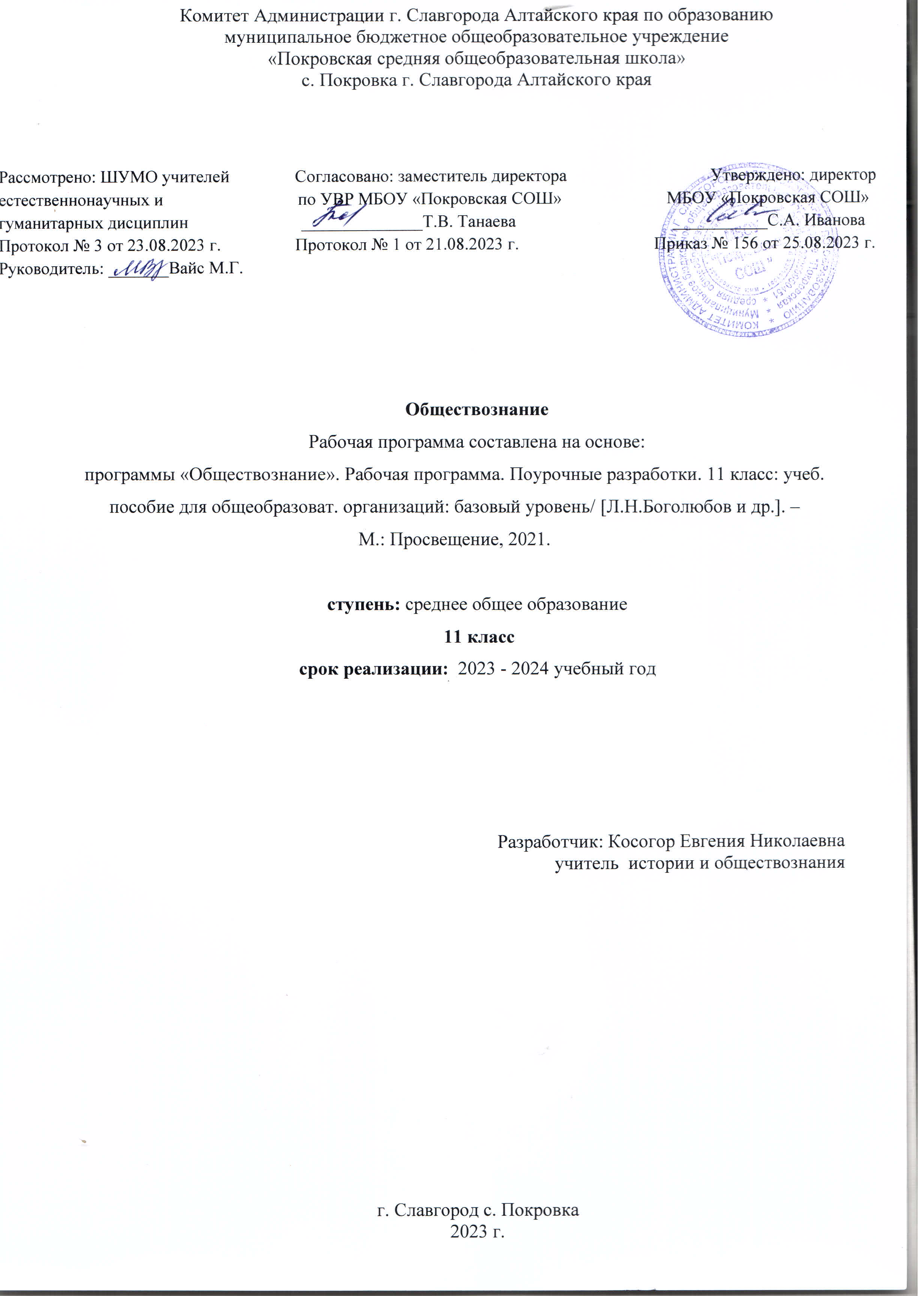 муниципальное бюджетное общеобразовательное учреждение «Покровская средняя общеобразовательная школа»с. Покровка г. Славгорода Алтайского краяРассмотрено: ШУМО учителей               Согласовано: заместитель директора                                 Утверждено: директорестественнонаучных и                               по УВР МБОУ «Покровская СОШ»                        МБОУ «Покровская СОШ»гуманитарных дисциплин                          ______________Т.В. Танаева                                    ___________С.А. Иванова                                        Протокол № 3 от 23.08.2023 г.                 Протокол № 1 от 21.08.2023 г.                               Приказ № 156 от 25.08.2023 г.Руководитель: _______Вайс М.Г.                        ОбществознаниеРабочая программа составлена на основе:программы «Обществознание». Рабочая программа. Поурочные разработки. 11 класс: учеб. пособие для общеобразоват. организаций: базовый уровень/ [Л.Н.Боголюбов и др.]. – М.: Просвещение, 2021.ступень: среднее общее образование 11 класссрок реализации:  2023 - 2024 учебный годРазработчик: Косогор Евгения Николаевна учитель  истории и обществознанияг. Славгород с. Покровка2023 г.Пояснительная запискаРабочая программа разработана на основе:Федерального государственного образовательного стандарта  среднего общего образования;Примерной основной образовательной программы среднего общего образования;программы «Обществознание». Рабочая программа. Поурочные разработки. 11 класс: учеб. пособие для общеобразоват. организаций: базовый уровень/ [Л.Н.Боголюбов и др.]. – М.:               Просвещение, 2021.Обоснование выбора УМКУчебно-методический комплекс по обществознанию, разработанный коллективом авторов под руководством Л.Н.Боголюбова, включает ряд учебников и методических книг, имеющих особое назначение и функции. Ведущая роль в системе дидактических средств обучения принадлежит учебнику, отражающему программного содержание по предмету, его цели и образовательные задачи. В учебниках для старшей школы дана многомерная картина жизни общества, отражающая сложность и противоречивость процессов, протекающих в нем. Усилено значение тех компонентов учебника, которые лежат за пределами основного учебного текста (документов, вопросов и заданий, проблемных задач, практических выводов, материалов для дискуссий и др.). Изучение обществознания в старшей школе направлено на достижение следующих целей и задач:развитие личности в период ранней юности, ее духовно-нравственной, политической и правовой культуры, экономического образа мышления, социального поведения, основанного на уважении закона и правопорядка, способности к личному самоопределению и самореализации; интереса к изучению социальных и гуманитарных дисциплин;  • воспитание общероссийской идентичности, гражданской ответственности, правового самосознания, толерантности, приверженности гуманистическим и демократическим ценностям, закрепленным в Конституции Российской Федерации; • освоение системы знаний об экономической и иных видах деятельности людей, об обществе, его сферах, правовом регулировании общественных отношений, необходимых для взаимодействия с социальной средой и выполнения типичных социальных ролей человека и гражданина, для последующего изучения социально-экономических и гуманитарных дисциплин в учреждениях системы среднего и высшего профессионального образования или для самообразования;  • овладение умениями получать и критически осмысливать социальную (в том числе экономическую и правовую) информацию, анализировать, систематизировать полученные данные; освоение способов познавательной, коммуникативной, практической деятельности, необходимых для участия в жизни гражданского общества и государства; • совершенствование опыта применения полученных знаний и умений для решения типичных задач в области социальных отношений, гражданской и общественной деятельности, межличностных отношений, отношений между людьми различных национальностей и вероисповеданий, в семейно-бытовой сфере; для соотнесения своих действий и действий других людей с нормами поведения, установленными законом. Планируемые результаты освоения учебного курса по обществознаниюЛичностными результатами изучения курса обществознания в 11 классе являются: — осознание учащимися зависимости между перспективами экономического развития страны и возможностями активного участия в её экономической жизни; — ориентация в социальных ролях участников экономической деятельности; — формирование активной позиции учащихся в общественной жизни при решении задач в области социально-экономических отношений;  — осознание важности овладения рациональными способами экономического поведения; — готовность к рациональному экономическому поведению в условиях как подъёма, так и спада экономической активности в стране; — способность и готовность к выполнению ключевых социальных ролей (труженика, производителя); — понимание важности активного и ответственного отношения к экономической деятельности, ориентированность на посильное участие в ней; — способность ставить личные цели и строить жизненные планы; — соотношение поступков с принятыми нормами морали; — анализ различных ситуаций свободного выбора, выявление его оснований и последствий; — различение формы чувственного и рационального познания, пояснение их примерами; — различение абсолютной и относительной истины; — понимание того, что положение человека в обществе в значительной степени зависит от него самого — его образовательных успехов, квалификации, направленности личности; — осознание значимости совместных действий представителей социальных групп по защите своих интересов; — готовность к самостоятельной, творческой и ответственной деятельности с учётом гендерных особенностей социализации; — толерантное сознание и поведение в поликультурном мире, готовность вести диалог с другими людьми, учитывая гендерные особенности, достигать в нём взаимопонимания, находить общие цели и сотрудничать для их достижения; — сформированность гражданской позиции активного и сознательного члена российского общества; — сформированность мировоззрения, соответствующего современному уровню развития науки и общественной практики. Метапредметные результаты изучения обществознания включают следующие умения и навыки: — умение подкреплять изученные положения конкретными фактами и примерами из социально-экономической действительности; — критическое восприятие и осмысление информации, освещающей события на рынках товаров и услуг, формулирование собственных заключений и оценочных суждений; — умение рассчитывать и прогнозировать свою деятельность с позиций экономической целесообразности и результативности; — умение критически воспринимать экономическую информацию с целью анализа состояния и тенденций экономического развития общества, интерпретации социально-экономических изменений; — умение ориентироваться в экономических событиях, оценивать их последствия; — умение анализировать экономические данные с целью выявления иллюстрируемых ими тенденций; — способность к построению логической цепи рассуждений, умение слушать и вступать в диалог, участвовать в коллективном обсуждении социально-экономических проблем; — умение продуктивно общаться и взаимодействовать в процессе совместной деятельности, учитывая позиции других её участников, избегая негативного влияния гендерных стереотипов; — умение самостоятельно давать оценки и принимать решения, определяющие стратегию поведения в соответствии с гендерными предписаниями, с учётом гражданских и нравственных ценностей; — умение классифицировать социальные явления (различные аспекты демографической ситуации) на основе определённых, в том числе самостоятельно выявленных, оснований для классификации, сопоставления и сравнения; — критическое восприятие и осмысление социальной информации, отражающей различные подходы в освещении современных демографических процессов; формулирование на этой основе собственных заключений и оценочных суждений; — умение ориентироваться в различных источниках политической информации, критически оценивать и интерпретировать информацию, получаемую из различных источников; — умение самостоятельно оценивать и принимать решения, определяющие стратегию поведения, с учётом гражданских и нравственных ценностей. Предметные результаты изучения обществознания включают: — умение конкретизировать примерами основные факторы производства и факторные доходы; — различение форм бизнеса; — оценивание деятельности различных финансовых институтов, определение задач, функций и роли Центрального банка Российской Федерации в банковской системе РФ; — способность извлекать социальную информацию из источников различного типа о тенденциях развития современной рыночной экономики; — анализ практических ситуаций, связанных с реализацией гражданами своих экономических интересов; — умение различать и сравнивать пути достижения экономического роста; — раскрытие взаимосвязи экономики с другими сторонами жизни общества; — способность выделять причины безработицы и различать её виды; — умение различать формы чувственного и рационального познания, поясняя их примерами; — выделение критериев социальной стратификации; — различение видов социальной мобильности; — умение характеризовать социальные институты семьи и брака; раскрывать факторы, влияющие на развитие современной семьи; — выявление причин социальных конфликтов, моделирование ситуации путей разрешения конфликтов; — способность выделять субъекты политической деятельности и объекты политического воздействия; — умение раскрывать принципы государства как основного института политической системы общества; — различение типов политических режимов, оценка роли политических режимов различных типов в общественном развитии; — установление взаимосвязи правового государства и гражданского общества, способность раскрывать ценностный смысл правового государства; — формулирование суждения о значении многопартийности и идеологического плюрализма в современном обществе. Требования к результатам освоения курса «Обществознание»Общество как способ объединения и взаимодействия людейВыпускник научится:раскрывать, опираясь на примеры, смысл понятия «общество»;устанавливать и конкретизировать примерами взаимосвязь человека и его естественной среды обитания;описывать общество как целостную социальную систему, сферы жизни общества и социальные институты;объяснять роль социальных институтов в жизни общества;различать исторические типы обществ по их признакам, объяснять причины перехода от одного типа общества к другому;раскрывать смысл понятий «общественный прогресс» и «общественный регресс», конкретизировать их примерами;иллюстрировать фактами социальной жизни теоретические положения о многообразии путей и форм общественного развития, о критериях и противоречивости общественного прогресса;характеризовать сущность и оценивать последствия глобализации;обосновывать необходимость коллективных усилий для решения глобальных проблем современности;различать в социальной информации о современном обществе факты, оценочные утверждения, гипотетические суждения.Выпускник получит возможность научиться:конкретизировать примерами факты социальной жизни, функции общества и его подсистем, взаимосвязь подсистем общества;оценивать возможности и риски современного общества;выявлять причинно-следственные связи в динамике социальных изменений;характеризовать факторы процесса глобализации в современном мире;прогнозировать последствия влияния глобализации на различные сферы жизни общества;анализировать социальные причины и моделировать последствия экономического кризиса;описывать и иллюстрировать с помощью материалов средств массовой информации (СМИ) тенденции и перспективы общественного развития.Социальная и деятельностная сущность человекаВыпускник научится:объяснять специфику социального в человеке;описывать и конкретизировать факторы социализации, типы мировоззрения;характеризовать и классифицировать потребности человека, иллюстрировать проявления потребностей, связи потребностей и деятельности;раскрывать с помощью примеров структуру, мотивы и конкретные виды деятельности;моделировать практические ситуации, связанные с различными мотивами и видами деятельности людей;находить и извлекать информацию о деятельности людей из различных неадаптированных источников;исследовать практические ситуации, связанные с познанием человеком природы, общества и самого себя;сравнивать формы познания, виды человеческих знаний, критерии истины, процессы познания природы и общества;выполнять познавательные и практические задания, основанные на ситуациях, связанных с социальной и деятельностной сущностью человека.Выпускник получит возможность научиться:характеризовать сознание человека, его структуру;раскрывать на примерах уникальность человека как индивидуальности;выделять основания различных классификаций видов деятельности;выражать и аргументировать собственную позицию по вопросу познаваемости мира и человека;описывать методы научного познания;оценивать, обращаясь к примерам, возможности индивидуальной самореализации;исследовать практические ситуации, связные с адекватной и неадекватной самооценкой;объяснять роль мировоззрения в жизни человека;показывать на конкретных примерах взаимосвязь свободы и ответственности как необходимых условий жизнедеятельности человека.Право на защиту человека и гражданинаВыпускник научится:называть причины возникновения права;владеть основными правовыми понятиями и терминами, уметь раскрывать их смысл;приводить примеры, иллюстрирующие понимание содержания правовых понятий;указывать элемент правовой системы, раскрывать взаимосвязь элементов правовой системы;выявлять функциональные, иерархические и другие связи внутри правовой системы;различать нормы обычаев, морали и права, нравственные и правовые нормы, их связь с определённой системой ценностей;анализировать, приводить аргументы, делать выводы при работе с различными источниками правовой информации;называть источники права;различать нормативно-правовые акты по их юридической силе в системе источников права;характеризовать Конституцию РФ как основной закон прямого действия, иллюстрировать примерами указанные признаки Конституции РФ;называть конституционные права и обязанности граждан, раскрывать взаимосвязь прав и обязанностей;анализировать конкретные жизненные ситуации и с опорой на полученные правовые знания определять вид правоотношения и отрасль права, регулирующую возникшие правоотношения;перечислять правоохранительные органы в российской правовой системе;указывать виды деятельности, входящие в сферу компетенции права;раскрывать значение права для современного социума и становления демократического правового государства.Выпускник получит возможность научиться:характеризовать право как целостную систему, как достижение культуры и его значение для становления и развития цивилизации;осознавать ценности Конституции РФ как основного закона страны;признавать ценность прав человека и гражданина и необходимость их уважения;ориентироваться в различных, в том числе и неадаптированных, источниках права и находить необходимую правовую информацию;выбирать адекватные возникшей правовой ситуации способы правомерного поведения;формулировать нравственные и правовые суждения и оценки, обосновывать их связь с определённой системой ценностей, аргументировать собственную позицию;уметь соотносить свои действия с возможными правовыми последствиями;использовать правовые нормы как средство защиты своих прав и прав людей, нуждающихся в правовой защите;понимать взаимосвязь прав и обязанностей, необходимость соблюдения юридических обязанностей.Мир культуры и духовное развитие личностиВыпускник научится:раскрывать, опираясь на примеры, широкий смысл понятия «культура», связь духовной и материальной культуры; объяснять значение понятия «диалог культур»;показывать на примерах историческое и этническое многообразие культур, появления народной, массовой, элитарной и экранной культур в обществе;иллюстрировать проявления патриотизма фактами социальной жизни;распознавать формы культуры, сопоставлять их функции и признаки;выявлять специфику образования, науки, искусства, морали и религии как форм культуры; определять их место и значение в жизни общества и духовном развитии личности;давать моральную оценку конкретным поступкам людей и их отношениям;характеризовать и конкретизировать примерами СМИ и их функции; оценивать значение информации в современном мире; сравнивать информационные возможности Интернета и традиционных СМИ.Выпускник получит возможность научиться:объяснять причины и значение исторического и этнического многообразия культур;анализировать с позиций толерантности информацию из различных источников по вопросу диалога культур;определять и конкретизировать примерами факты социальной жизни и функции различных форм культуры;раскрывать смысл понятий «ценности» и «идеалы», конкретизировать их примерами социальных ценностей; характеризовать сущность гуманизма;показывать значение свободы совести для развития человека и общества;аргументировать необходимость нравственного поведения и собственного морального выбора;оценивать влияние СМИ на социальную активность личности; выявлять признаки манипулирования сознанием, определять возможные способы противодействия;выражать собственное отношение к роли самообразования и духовного развития в жизни человека;находить формы и способы конструктивного взаимодействия людей с разными убеждениями культурными ценностями.Содержание тем учебного курса «Обществознание»  11 класс 70 ч.Тема I. Экономическая жизнь общества – 26 ч. Экономика как подсистема общества. Экономика и уровень жизни. Экономика и социальная структура общества. Экономика и политика. Что изучает экономическая наука. Экономическая деятельность и её измерители. Понятие ВВП. Экстенсивный и интенсивный рост. Факторы и темпы экономического роста. Экономическое развитие. Экономический цикл. Причины цикличного развития экономики. Рынок в жизни общества. Рыночная экономика. Как действует «невидимая рука» рынка. Законы спроса и предложения. Рыночные структуры. Конкуренция и монополия. Современная рыночная система. Цели деятельности фирмы. Факторы производства. Экономические и бухгалтерские издержки и прибыль. Постоянные и временные издержки производства. Налоги, уплачиваемые предприятием. Основные принципы менеджмента. Основы маркетинга. Функции финансового рынка. Финансовые институты. Защита прав потребителей финансовых услуг. Фондовый рынок, его инструменты и участники. Основные источники финансирования бизнеса. Экономические функции государства. Общественные блага. Внешние эффекты. Какой инструмент регулирования экономики выбрать. Налоговая система РФ. Нужна ли рынку помощь государства. Тенденции экономического развития России. Типы финансовой политики. Основы денежно-кредитной политики государства. Влияние денежно-кредитной политики на российскую экономику. Бюджетная политика. Инфляция: виды, причины и последствия. Рынок труда. Причины и виды безработицы. Государственная политика в области занятости. Что такое мировая экономика. Международная торговля. Государственная политика в области международной торговли. Глобальные проблемы экономики. Тенденции общемирового экономического развития. Экономическая культура: сущность и структура. Экономические отношения и интересы. Экономическая свобода и социальная ответственность. Связь экономической культуры и деятельности. Рациональное поведение участников экономической деятельности. Уроки представления результатов проектной деятельности по теме I - 3 ч.Повторительно-обобщающий урок по теме I - 1 ч.Тема II. Социальная сфера – 18 ч.Многообразие социальных групп. Социальное неравенство. Социальная стратификация. Социальная мобильность. Социальные интересы. Социальные нормы. Социальный контроль. Отклоняющееся (девиантное) поведение. Преступность. Что объединяет людей в нацию. Россия — многонациональное общество и единый народ. Межнациональные конфликты и пути их преодоления. Пути межнационального сближения. Национальная политика в России. Семья как социальный институт. Функции семьи. Семья в современном обществе. Бытовые отношения. Дом, в котором мы живём. Гендерные стереотипы и роли. Гендер и социализация. Гендерные отношения в современном обществе. Молодёжь как социальная группа. Развитие социальных ролей в юношеском возрасте. Молодёжная субкультура. Изменение численности населения России. Возрастной состав населения России. Рождаемость и смертность. Миграция. Уроки представления результатов проектной деятельности по теме II - 3 ч.Повторительно-обобщающий урок по теме II - 1 ч.Тема III. Политическая жизнь общества – 22 ч.Политическая деятельность и общество. Политическая сфера и политические институты. Политические отношения. Политическая власть. Структура и функции политической системы. Государство в политической системе. Политический режим. Демократические перемены в России. Сущность правового государства. Гражданское общество. Местное самоуправление. Избирательная система. Избирательная кампания. Понятия политической партии и движения. Типология и функции политических партий. Типы партийных систем. Политическая элита. Политическое лидерство. Роль политического лидера. Типы лидерства. Обыденное и теоретическое сознание. Что такое идеология. Современные политические идеологии. Роль идеологии в политической жизни. Политическая психология. Средства массовой коммуникации и политическое сознание. Многообразие форм политического поведения. Политический терроризм. Регулирование политического поведения. Сущность и этапы политического процесса. Политическое участие. Политическая культура. Уроки представления результатов проектной деятельности по теме III - 3 ч.Повторительно-обобщающие урок по теме III - 1 ч.Заключение. Взгляд в будущее – 2 ч.  Общество и человек перед лицом угроз XXI в.Резерв – 2 ч.Календарно-тематическое планирование Обществознание  11 класс          70 ч.Лист внесения изменений№ п/пТема урокаКол-во часовДата Дата № п/пТема урокаКол-во часовпланфактТема I. Экономическая жизнь общества - 26 ч.Тема I. Экономическая жизнь общества - 26 ч.Тема I. Экономическая жизнь общества - 26 ч.Тема I. Экономическая жизнь общества - 26 ч.Тема I. Экономическая жизнь общества - 26 ч.1Роль экономики в жизни общества12Роль экономики в жизни общества13Экономика: наука и хозяйство14Экономика: наука и хозяйство15Экономический рост и развитие16Экономический рост и развитие17Рыночные отношения в экономике18Рыночные отношения в экономике19Фирма в экономике110Фирма в экономике111Финансовый рынок112Финансовый рынок113Экономика и государство114Экономика и государство115Финансовая политика государства116Финансовая политика государства117Занятость и безработица118Занятость и безработица119Мировая экономика120Мировая экономика121Экономическая культура122Экономическая культура123Урок представления результатов проектной деятельности по теме I124Урок представления результатов проектной деятельности по теме I125Урок представления результатов проектной деятельности по теме I126Повторительно-обобщающий урок по теме «Экономическая жизнь общества»1Тема II. Социальная сфера - 18 ч.Тема II. Социальная сфера - 18 ч.Тема II. Социальная сфера - 18 ч.Тема II. Социальная сфера - 18 ч.Тема II. Социальная сфера - 18 ч.27Социальная структура общества128Социальная структура общества129Социальные нормы и отклоняющееся поведение130Социальные нормы и отклоняющееся поведение131Нации и межнациональные отношения132Нации и межнациональные отношения133Семья и брак134Семья и брак135Гендер – социальный пол136Гендер – социальный пол137Молодёжь в современном обществе138Молодёжь в современном обществе139Демографическая ситуация в современной России140Демографическая ситуация в современной России141Урок представления результатов проектной деятельности по теме II142Урок представления результатов проектной деятельности по теме II143Урок представления результатов проектной деятельности по теме II144Повторительно-обобщающий урок по теме «Социальная сфера»1Тема III. Политическая жизнь общества- 22 ч.Тема III. Политическая жизнь общества- 22 ч.Тема III. Политическая жизнь общества- 22 ч.Тема III. Политическая жизнь общества- 22 ч.Тема III. Политическая жизнь общества- 22 ч.45Политика и власть146Политика и власть147Политическая система148Политическая система149Гражданское общество и правовое государство150Гражданское общество и правовое государство151Демократические выборы152Демократические выборы153Политические партии и партийные системы154Политические партии и партийные системы155Политическая элита и политическое лидерство156Политическая элита и политическое лидерство157Политическое сознание158Политическое сознание159Политическое поведение160Политическое поведение161Политический процесс и культура политического участия162Политический процесс и культура политического участия163Урок представления результатов проектной деятельности по теме III164Урок представления результатов проектной деятельности по теме III165Урок представления результатов проектной деятельности по теме III166Повторительно-обобщающий урок по теме «Политическая жизнь общества»167Заключение. Взгляд в будущее168Заключение. Взгляд в будущее169Итоговое повторение по курсу «Обществознание»170Итоговое повторение по курсу «Обществознание»1Итого за год: 70 ч.Итого за год: 70 ч.Итого за год: 70 ч.Итого за год: 70 ч.Итого за год: 70 ч.№ п/пНазвание раздела, темыПланируемая датаФактическая дата Причина корректировки